Муниципальное дошкольное образовательное учреждение                                                     детский сад «Тополёк»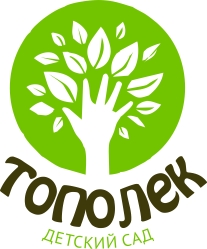 Конспект НОД по развитию речи в первой группе раннего возраста «Ромашка»Тема: «По дорожке к тете Кошке»Возраст детей: 1-2 года  Составитель: Платонова Наталья Владимировнавоспитатель первой квалификационной категорииг. Мышкин, 2017-2018 уч. годКонспект НОД по развитию речи в первой группе раннего возраста на тему: «По дорожке, к тёте Кошке»Цель: приучать детей слушать и понимать короткие, доступные по содержанию народные песенки, потешки.Задачи:Образовательные:- совершенствовать умение детей подражать звукосочетаниям и словам;- учить детей узнавать и называть домашних  животных (кошка, собака).Развивающие:- развивать внимание, память;- развивать основные движения детей.Воспитательные:- воспитывать у детей доброжелательное отношение к животным.
Словарная работа: Кошка, собака.
Звукоподражания: мяу-мяу, гав-гав.
Звукопроизношения: топ-топ.
Оборудование: игрушки: кошка, собака.Ход занятияВоспитатель: Сегодня мы идем в гости к кошке, а звать ее Киска.

Дети встают и идут по дорожке, воспитатель вместе с детьми проговаривают слова: "Маленькие ножки идут по дорожке топ-топ-топ, а большие ноги идут по дороге топ-топ-топ."

Воспитатель: Смотрите, кто сидит на дороге?
Дети: Собачка!
Воспитатель: Как она лает?
Дети: Гав-гав!
Воспитатель: Собачка с нами поздоровалась. Давайте споем ей песенку.К нам пришла собачка,
Умная собачка.
С детками играет,
Очень громко лает гав-гав-гав.

Воспитатель: Собачке понравилась наша песенка, она хочет идти с нами.
Воспитатель: А вот мы и пришли.
Воспитатель: Посмотрите, кто там сидит?
Дети: Киска!
Воспитатель: Давайте поздороваемся!
Дети: Здравствуй Киска!
Воспитатель: Ребята пришли к тебе в гости и хотят прочитать тебе стихотворение:
Киска, киска, киска, брысь!
На дорожку не садись.
Наша деточка пойдет,
Через киску упадет!

Воспитатель: А еще ребятки хотят с тобой поиграть.
Кошка: Мяу-мяу, я очень люблю играть!

Игра со словами
Мышки шли, шли, шли.
В гости к кошечке пришли.
Кошка, кошка, хватит спать.
Мы пришли к тебе играть.
Киска вставай, вместе с нами поиграй!
Кошка просыпается и догоняет ребят. Игра повторяется 2 раза.

Кошка: Спасибо, ребятки, с вами было очень весело, я приглашаю вас за стол, будем пить чай со сладким пирогом (Дети садятся за стол)

Кошка:
Пейте чай из самовара,
Чай мой с пылу-жару,
И попробуйте пирог,
Испекла его я в срок!

После угощения дети благодарят кошку и приглашают к себе в гости.